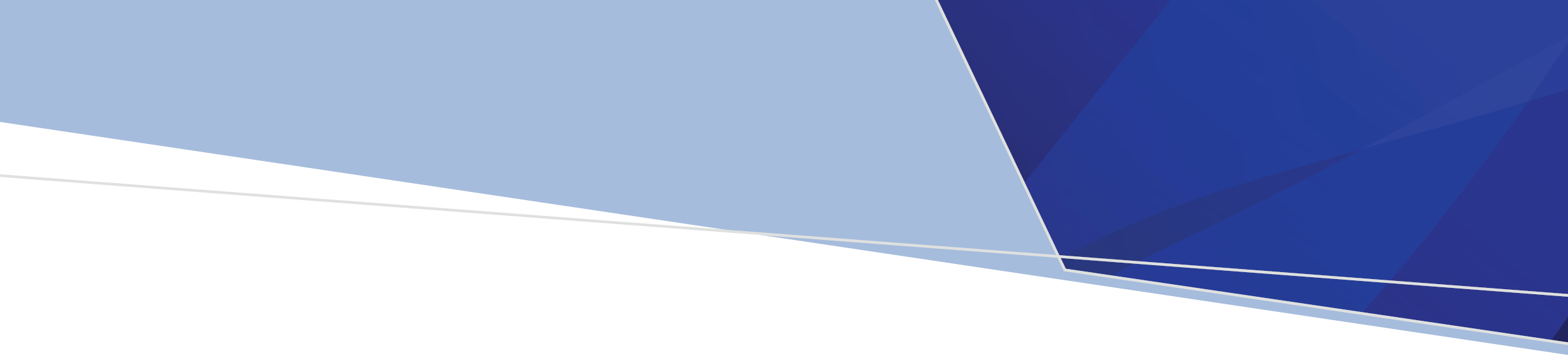 VADC Bulletins must be read in conjunction with the VADC Data Specification, available here VADC documentation - health.vic1.	VADC Data Specifications for 2021-2022	21.1	Updates incorporated in VADC Data Specification 2021-22 V1.0	21.2	Updates since publication of the VADC Data Specification 2021-22 V1.0	31.3	Clarification to AOD181 VADC Data Specification 2021-22 V1.0	42.	End of year transition reminder	5VADC Data Specifications for 2021-2022The VADC Data Specifications for 2021-22 were distributed via email on 20/04/21 and included:VADC Data Specification 2021-22VADC Compilation and Submission 2021-22It is important to ensure your vendor has received the specifications and is working on the changes. This will guarantee sufficient time for both the vendor and your service to complete testing of the changes and enable services to enter data in the updated software from July 1, 2021.These documents have been published on https://www2.health.vic.gov.au/alcohol-and-drugs/funding-and-reporting-aod-services/reporting-for-aod-services/data-collection/vadc-documentation1.1	Updates incorporated in VADC Data Specification 2021-22 V1.0The information below was distributed via email to vendors on 26/04/2021.  It highlights that there were two updates subsequent to the Specifications for revisions to the VADC for 1 July 2021 distributed on 24 December 2020.  These updates were incorporated in the VADC Data Specification 2021-22 Version 1.0 released on 20.04.2021.5.3.6     Drug Concern—volume—N[N][N][N]5.4.2      Event—course length—N1.2	Updates since publication of the VADC Data Specification 2021-22 V1.0The VADC Data Specification 2021-22 Version 1.0 released on 20.04.2021 omitted the inclusion of ‘or treatment’ in warning validation A0D29 in Section 5.4.21.  The correct information (with omitted information highlighted) is below:5.4.21    Event—TIER—NAn update has been made to 7.3 Data Dictionary, Table 12 Service Event, to align with the data element definitions for Service Event Types that are NOT Intake and Comprehensive AssessmentTable 12 Service eventA description update has been made to Table 5.c Table 5.c Data Element edit/validation rules1.3	Clarification to AOD181 VADC Data Specification 2021-22 V1.0In response to a query, clarification is provided on Validation AOD181  - this validation applies to the current service event to reflect clinical practice and meet the objectives of the Specifications for revisions to the Victorian Alcohol & Drug Collection (VADC) for 1 July 2021.Table 5.c Data Element edit/validation rulesEnd of year transition reminderDo not artificially close service events on 30 June 2021 due to end of financial year. There is no requirement for this as part of end of financial year arrangements.  Details regarding how to handle service events spanning the two financial years are in Section 8 of VADC Compilation and Submission 2021-22.To allow extra time for implementation, the July 21 submission deadline (ordinarily 15 August 2021) will be relaxed and services can submit July 2021 data no later than 15 Sept 2021.  August 2021 data will also be due on Sept 15, 2021. Victorian Alcohol and Drug CollectionVADC Bulletin 2020-21Edition 13: 20 May 2021Identifying and definitional attributesIdentifying and definitional attributesIdentifying and definitional attributesIdentifying and definitional attributesDefinitionVolume of the drug of concern consumed by the client per dayVolume of the drug of concern consumed by the client per dayVolume of the drug of concern consumed by the client per dayValue domain attributesValue domain attributesValue domain attributesValue domain attributesRepresentational attributesRepresentational attributesRepresentational attributesRepresentational attributesRepresentation classQuantityData typeNumberFormatN[N][N][N]Maximum character length4Permissible valuesValueMeaningMeaning0< and <9999Value greater than or equal to zero and less than 9999Value greater than or equal to zero and less than 9999Supplementary valuesValueMeaningMeaning9999not stated/inadequately describednot stated/inadequately describedIdentifying and definitional attributesIdentifying and definitional attributesIdentifying and definitional attributesIdentifying and definitional attributesDefinitionThe length of a treatment service eventThe length of a treatment service eventThe length of a treatment service eventValue domain attributesValue domain attributesValue domain attributesValue domain attributesRepresentational attributesRepresentational attributesRepresentational attributesRepresentational attributesRepresentation classCodeData typeNumberFormatNMaximum character length1Permissible valuesValueMeaningMeaning1 standardstandard2extendedextendedSupplementary valuesValueMeaningMeaning8not applicablenot applicable9not stated/inadequately describednot stated/inadequately describedData element attributesData element attributesData element attributesData element attributesRelational attributesRelational attributesRelated conceptsClientService eventRelated data elementsEvent-end dateEdit/validation rulesAOD0 value not in codeset for reporting period AOD29 event type mismatch, event type is not assessment or treatmentAOD60 TIER and assessment not ended, when event type is assessmentAOD61 no TIER and assessment has ended, when event type is assessmentData element nameTypeMandatoryCommentMARAM toolsN(1)YesConditionalThe status of whether MARAM framework/tools were applied at the current presentation.Family violenceN(1)YesConditionalSpecifies whether the client has experienced family violence as a victim survivor or is a perpetrator (person who uses family violence) at the current presentationIDEdit name/descriptionData elementsPseudo code/ruleStatusAOD176Drug of concern volume not is 0, when there is frequency of use is not noneDrug Concern-frequency last 30 daysDrug Concern-date last useOutcomes-Client review dateDC-frequency last 30 days != [0,9] AND DC-volume=0warningIDEdit name/descriptionData elementsPseudo code/ruleSourceStatusAOD181No maltreatment code and client is the person of concernOnly applies when Report Period >= 072021Event –maltreatment codeContact-relationship to client Event-service streamEvent –maltreatment code = null AND (Contact-relationship to client =0 OR Event service stream = (Table 3 Activity Type = R))DHerrorTo receive this document in another format email vadc_data@health.vic.gov.au Authorised and published by the Victorian Government, 1 Treasury Place, Melbourne.© State of Victoria, Australia, Department of Health, May 2021.